                  KАРАР                                                                        ПОСТАНОВЛЕНИЕ  28 февраль 2019й.                              № 35                           28 февраля 2019г. О выдаче разрешения на отклонение от предельных параметров разрешенного строительства в части изменения минимальных размеров земельного участка по адресу: Республика Башкортостан, Миякинский район, с. Миякитамак, ул. Коммунистическая, д. 79      В целях соблюдения прав человека на благоприятные условия жизнедеятельности, прав и законных интересов правообладателей земельных участков и объектов капитального строительства с учетом выявления мнения жителей муниципального образования сельского поселения Миякинский сельсовет муниципального района Миякинский район Республики Башкортостан, в соответствии с  Федеральным Законом  от 06.10.2003 г. № 131 – ФЗ “Об общих принципах организации местного самоуправления в Российской Федерации”,  Градостроительным Кодексом РФ, Земельным Кодексом РФ, руководствуясь Уставом сельского поселения Кожай-Семеновский сельсовет муниципального района Миякинский район Республики Башкортостан протокола и заключения публичных слушаний сельского поселения Кожай-Семеновский сельсовет муниципального района Миякинский район Республики Башкортостан от 28.02.2019 г:1. Выдать разрешение на отклонение от предельных параметров разрешенного строительства в части изменения минимальных размеров земельного участка по адресу: Республика Башкортостан, Миякинский район, с. Миякитамак, ул. Коммунистическая, д. 79 муниципального  района Миякинский район Республики Башкортостан в части уменьшения минимальной площади земельного участка для вновь образуемых земельных участков со значения с 0,1га до 0,07 га.	2. Опубликовать  данное постановление на официальном сайте сельского поселения Кожай-Семеновский сельсовет муниципального района Миякинский район Республики Башкортостан в сети  Интернет3. Настоящее постановление вступает в силу с момента опубликования (обнародования) в соответствии с Уставом 4. Контроль за исполнением настоящего постановления оставляю за собой.Глава сельского поселения                                                        Р.А. КаримовБашkортостан РеспубликаhыМиəкə районы муниципаль районыныn Кожай-Семеновка ауыл советы ауыл билəмəhе хакимиəте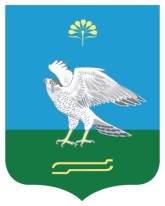 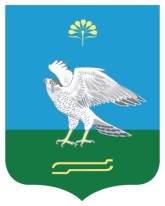 Администрация сельского поселения Кожай-Семеновский сельсовет муниципального района Миякинский район Республика БашкортостанБашkортостан РеспубликаhыМиəкə районы муниципаль районыныn Кожай-Семеновка ауыл советы ауыл билəмəhе хакимиəтеАдминистрация сельского поселения Кожай-Семеновский сельсовет муниципального района Миякинский район Республика Башкортостан